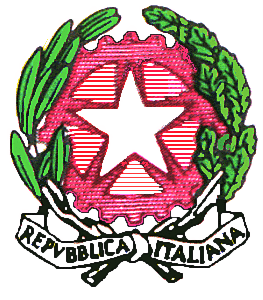 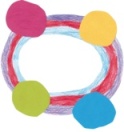 ISTITUTO COMPRENSIVO DI CODROIPO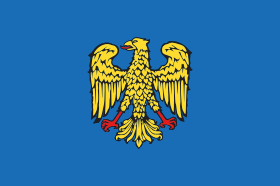 SCUOLA INFANZIA / PRIMARIA ____________________________________________FRIULANO CURRICOLAREDOCENTE IN INSEGNAMENTO AGGIUNTIVO_________________________________                                                                                             A.S.   20___ /20___ISTITUTO COMPRENSIVO DI CODROIPO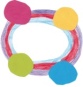 REGISTRO PRESENZE Data Dalle oreAlle oreArgomenti trattatiFirma del docente esternoFirma dell'insegnante di classeTOTALE ORE EFFETTUATEn.____________________(non devono superare quelle previste)